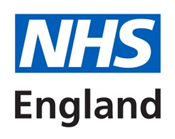 Draft NHS Standard Contract 2020/21: A consultationStakeholder response documentVersion number:	1First published:	December 2019Updated:		NAPrepared by:		NHS Standard Contract Team			england.contractsengagement@nhs.netClassification:	OfficialPublication Approval Number:	001184IntroductionThe NHS Standard Contract is published by NHS England and is mandated, under Standing Rules regulations, for use by NHS commissioners when contracting for all healthcare services other than primary care.  The Contract is published in two generic versions – the full-length version, and the shorter-form version.NHS England is now consulting on proposed changes to both versions of the Contract.  Draft versions of the Contracts are published, alongside a consultation document describing the main, material changes NHS England is proposing to make, on the NHS Standard Contract 2020/21 webpage. How to respondNHS England would welcome comments from stakeholders on the proposals, along with any other suggestions for improvement.  Comments can be made either by using an online feedback form (available soon) or by email to england.contractsengagement@nhs.net, using this template.  Full details of the proposed changes are given in the consultation document and draft Contracts, all of which are published on the NHS Standard Contract 2020/21 webpage.  Only brief details are given below.  A small number of the changes are also applicable to the shorter-form version of the Contract. These changes are identified with asterisks (***).  For each area, please indicate whether a) your organisation supports the proposal, b) your organisation does not support the proposal, or c) the proposal is not applicable to your organisation, and add comments where relevant.  Please do not add extra columns or rows to the template, and please return it as a Word document, rather than as a pdf. The deadline for receipt of responses is Friday 31 January 2020. We will publish the final versions of the generic Contract (both full-length and shorter-form) as soon after that as possible.We are also seeking feedback on five further areas which are either not proposed or mandated for inclusion in the Contract for 2020/21.  These are set out in section 3.4 below:trajectory for the cancer 28-day faster diagnosis standard;model System Control Financial Management Agreement;declarations of interest;Anticipatory Care and Enhanced Health in Care Homes system models; and18-week patient choice.Consultation responsesThe deadline for receipt of responses is Friday 31 January 2020. We will publish the final versions of the generic Contract (both full-length and shorter-form) as soon after that as possible. Equality and diversity are at the heart of NHS England’s values.  Throughout the development of the policies and processes cited in this document, we have given due regard to the need to:reduce health inequalities in access and outcomes of healthcare services integrate services where this might reduce health inequalitieseliminate discrimination, harassment and victimisationadvance equality of opportunity and foster good relations between people who share a relevant protected characteristic (as cited in under the Equality Act 2010) and those who do not share it.This information can be made available in alternative formats, such as easy read or large print, and may be available in alternative languages, upon request. Please contact 0300 311 22 33 or email england.contactus@nhs.net stating that this document is owned by NHS Standard Contract team, Strategy and Innovation Directorate.© Crown copyright 2019Published December 2019Published in electronic format onlyYour detailsYour detailsYour detailsYour detailsYour detailsYour detailsYour detailsYour detailsYour detailsYour detailsName:Name:Organisation:Organisation:Job title:Job title:Email address:Email address:Proposed changesWe describe the changes we propose to make to the Contract for 2020/21 in the consultation document and draft Contracts, published on the NHS Standard Contract 2020/21 web page.  Only brief details are given below.Key policy changesChanges affecting specific clinical servicesThese proposed changes are aimed at improving care in specific clinical servicesProposed changesWe describe the changes we propose to make to the Contract for 2020/21 in the consultation document and draft Contracts, published on the NHS Standard Contract 2020/21 web page.  Only brief details are given below.Key policy changesChanges affecting specific clinical servicesThese proposed changes are aimed at improving care in specific clinical servicesProposed changesWe describe the changes we propose to make to the Contract for 2020/21 in the consultation document and draft Contracts, published on the NHS Standard Contract 2020/21 web page.  Only brief details are given below.Key policy changesChanges affecting specific clinical servicesThese proposed changes are aimed at improving care in specific clinical servicesProposed changesWe describe the changes we propose to make to the Contract for 2020/21 in the consultation document and draft Contracts, published on the NHS Standard Contract 2020/21 web page.  Only brief details are given below.Key policy changesChanges affecting specific clinical servicesThese proposed changes are aimed at improving care in specific clinical servicesProposed changesWe describe the changes we propose to make to the Contract for 2020/21 in the consultation document and draft Contracts, published on the NHS Standard Contract 2020/21 web page.  Only brief details are given below.Key policy changesChanges affecting specific clinical servicesThese proposed changes are aimed at improving care in specific clinical servicesProposed changesWe describe the changes we propose to make to the Contract for 2020/21 in the consultation document and draft Contracts, published on the NHS Standard Contract 2020/21 web page.  Only brief details are given below.Key policy changesChanges affecting specific clinical servicesThese proposed changes are aimed at improving care in specific clinical servicesProposed changesWe describe the changes we propose to make to the Contract for 2020/21 in the consultation document and draft Contracts, published on the NHS Standard Contract 2020/21 web page.  Only brief details are given below.Key policy changesChanges affecting specific clinical servicesThese proposed changes are aimed at improving care in specific clinical servicesProposed changesWe describe the changes we propose to make to the Contract for 2020/21 in the consultation document and draft Contracts, published on the NHS Standard Contract 2020/21 web page.  Only brief details are given below.Key policy changesChanges affecting specific clinical servicesThese proposed changes are aimed at improving care in specific clinical servicesProposed changesWe describe the changes we propose to make to the Contract for 2020/21 in the consultation document and draft Contracts, published on the NHS Standard Contract 2020/21 web page.  Only brief details are given below.Key policy changesChanges affecting specific clinical servicesThese proposed changes are aimed at improving care in specific clinical servicesProposed changesWe describe the changes we propose to make to the Contract for 2020/21 in the consultation document and draft Contracts, published on the NHS Standard Contract 2020/21 web page.  Only brief details are given below.Key policy changesChanges affecting specific clinical servicesThese proposed changes are aimed at improving care in specific clinical servicesTopicProposed Change(for full details, please refer to the consultation document and draft Contracts)Proposed Change(for full details, please refer to the consultation document and draft Contracts)Support proposal?Support proposal?Support proposal?Support proposal?Support proposal?CommentsTopicProposed Change(for full details, please refer to the consultation document and draft Contracts)Proposed Change(for full details, please refer to the consultation document and draft Contracts)YesYesNoNoNAComments1Maternity servicesSC3DefinitionsProviders of maternity services must ensure that 51% of women receive continuity of carer during their care by March 2021. Providers of maternity services must ensure that 51% of women receive continuity of carer during their care by March 2021. 2Eating disorder services for children and young peopleSC3DefinitionsProviders of eating disorder services for children and young people must achieve the Access and Waiting Time Standard in full by March 2021.Providers of eating disorder services for children and young people must achieve the Access and Waiting Time Standard in full by March 2021.3Procurement of emergency ambulance vehiclesSC39Providers of emergency ambulance services must source any new vehicles under nationally-specified supply contracts for the base vehicle and the conversion.Providers of emergency ambulance services must source any new vehicles under nationally-specified supply contracts for the base vehicle and the conversion.4Guidance on inter-facility transfersDefinitionsAll providers must comply with the national framework for arranging emergency inter-hospital ambulance transfers.All providers must comply with the national framework for arranging emergency inter-hospital ambulance transfers.5Early Intervention in Psychosis standardsSchedule 4BProviders of mental health services must ensure that 60% of patients experiencing a first episode of psychosis wait less than two weeks to start treatment.***Providers of mental health services must ensure that 60% of patients experiencing a first episode of psychosis wait less than two weeks to start treatment.***672-hour post-discharge follow-up in mental health servicesSchedule 4AProviders of CCG-commissioned mental health services must ensure that 80% of patients discharged from inpatient care are followed up within 72 hours. ***Providers of CCG-commissioned mental health services must ensure that 80% of patients discharged from inpatient care are followed up within 72 hours. ***Integrated system working and Primary Care Networks (PCNs)These proposed changes are aimed at promoting effective system-wide collaboration between commissioners and providers within a local health community. Integrated system working and Primary Care Networks (PCNs)These proposed changes are aimed at promoting effective system-wide collaboration between commissioners and providers within a local health community. Integrated system working and Primary Care Networks (PCNs)These proposed changes are aimed at promoting effective system-wide collaboration between commissioners and providers within a local health community. Integrated system working and Primary Care Networks (PCNs)These proposed changes are aimed at promoting effective system-wide collaboration between commissioners and providers within a local health community. Integrated system working and Primary Care Networks (PCNs)These proposed changes are aimed at promoting effective system-wide collaboration between commissioners and providers within a local health community. Integrated system working and Primary Care Networks (PCNs)These proposed changes are aimed at promoting effective system-wide collaboration between commissioners and providers within a local health community. Integrated system working and Primary Care Networks (PCNs)These proposed changes are aimed at promoting effective system-wide collaboration between commissioners and providers within a local health community. Integrated system working and Primary Care Networks (PCNs)These proposed changes are aimed at promoting effective system-wide collaboration between commissioners and providers within a local health community. Integrated system working and Primary Care Networks (PCNs)These proposed changes are aimed at promoting effective system-wide collaboration between commissioners and providers within a local health community. Integrated system working and Primary Care Networks (PCNs)These proposed changes are aimed at promoting effective system-wide collaboration between commissioners and providers within a local health community. TopicProposed Change(for full details, please refer to the consultation document and draft Contracts)Proposed Change(for full details, please refer to the consultation document and draft Contracts)Support proposal?Support proposal?Support proposal?Support proposal?Support proposal?CommentsTopicProposed Change(for full details, please refer to the consultation document and draft Contracts)Proposed Change(for full details, please refer to the consultation document and draft Contracts)YesYesNoNoNAComments7System-wide collaboration to manage performance and financeSC4Schedule 1ANHS Trusts / FTs and CCGs within each ICS/STP will sign, and act in accordance with, an overarching System Collaboration and Financial Management Agreement (SCFMA), setting out how they will work together to deliver system financial balance. NHSE/I regional teams will also be party to these agreements.Please indicate here if your organisation supports its inclusion in the Contract, and submit any comments on the content of the SCFMA itself in accordance with s3.4 below.NHS Trusts / FTs and CCGs within each ICS/STP will sign, and act in accordance with, an overarching System Collaboration and Financial Management Agreement (SCFMA), setting out how they will work together to deliver system financial balance. NHSE/I regional teams will also be party to these agreements.Please indicate here if your organisation supports its inclusion in the Contract, and submit any comments on the content of the SCFMA itself in accordance with s3.4 below.8Supporting implementation of system-level plansSC4Schedule 8Where applicable, CCGs and providers within an ICS/STP must contribute towards the implementation of local system-level plans.Where applicable, CCGs and providers within an ICS/STP must contribute towards the implementation of local system-level plans.9Alignment of community mental health services with PCNsSC4Providers of community mental health services for adults and older adults must ensure that they put in place arrangements with all PCNs within their footprints, by March 2021, to organise and begin delivering services in an integrated manner. Providers of community mental health services for adults and older adults must ensure that they put in place arrangements with all PCNs within their footprints, by March 2021, to organise and begin delivering services in an integrated manner. 10Supplying or recommending medication for ongoing use in primary careSC11Providers of acute, mental health and cancer services must have regard to guidance published by NHS England for GPs on conditions for which over-the-counter items should not routinely be prescribed and items which should not be routinely prescribed when supplying or recommending medication to patients or the patient’s GP.Providers of acute, mental health and cancer services must have regard to guidance published by NHS England for GPs on conditions for which over-the-counter items should not routinely be prescribed and items which should not be routinely prescribed when supplying or recommending medication to patients or the patient’s GP.11Supporting PCNs to deliver Anticipatory Care and Enhanced Health in Care HomesSC4Schedules 2Ai and 2AiiPlease indicate here if your organisation supports inclusion of Schedules 2Ai and 2Aii in the Contract where applicable, and submit any comments on the service models themselves to england.networkscontract@nhs.net in accordance with s3.4 below by Wednesday 15 January 2020. Please indicate here if your organisation supports inclusion of Schedules 2Ai and 2Aii in the Contract where applicable, and submit any comments on the service models themselves to england.networkscontract@nhs.net in accordance with s3.4 below by Wednesday 15 January 2020. Changes relating to patient safetyThese proposed changes are aimed at improving patient safety, partly in response to the new NHS Patient Safety Strategy launched in July 2019. Changes relating to patient safetyThese proposed changes are aimed at improving patient safety, partly in response to the new NHS Patient Safety Strategy launched in July 2019. Changes relating to patient safetyThese proposed changes are aimed at improving patient safety, partly in response to the new NHS Patient Safety Strategy launched in July 2019. Changes relating to patient safetyThese proposed changes are aimed at improving patient safety, partly in response to the new NHS Patient Safety Strategy launched in July 2019. Changes relating to patient safetyThese proposed changes are aimed at improving patient safety, partly in response to the new NHS Patient Safety Strategy launched in July 2019. Changes relating to patient safetyThese proposed changes are aimed at improving patient safety, partly in response to the new NHS Patient Safety Strategy launched in July 2019. Changes relating to patient safetyThese proposed changes are aimed at improving patient safety, partly in response to the new NHS Patient Safety Strategy launched in July 2019. Changes relating to patient safetyThese proposed changes are aimed at improving patient safety, partly in response to the new NHS Patient Safety Strategy launched in July 2019. Changes relating to patient safetyThese proposed changes are aimed at improving patient safety, partly in response to the new NHS Patient Safety Strategy launched in July 2019. Changes relating to patient safetyThese proposed changes are aimed at improving patient safety, partly in response to the new NHS Patient Safety Strategy launched in July 2019. TopicProposed Change(for full details, please refer to the consultation document and draft Contracts)Proposed Change(for full details, please refer to the consultation document and draft Contracts)Support proposal?Support proposal?Support proposal?Support proposal?Support proposal?CommentsTopicProposed Change(for full details, please refer to the consultation document and draft Contracts)Proposed Change(for full details, please refer to the consultation document and draft Contracts)YesYesNoNoNAComments12Medical Examiners of DeathsSC3Providers of acute services (NHS Trusts and FTs) must establish a Medical Examiner’s Office, in accordance with guidance published by the National Medical Examiner.Providers of acute services (NHS Trusts and FTs) must establish a Medical Examiner’s Office, in accordance with guidance published by the National Medical Examiner.13Common sources of harm to patients in hospital / Safety ThermometerSC3, SC22Schedule 6AWe propose to remove the Safety Thermometer requirements from the Contract and to introduce a higher-level obligation on acute providers to ensure standards of care for venous thromboembolism, catheter-acquired urinary tract infections, falls and pressure ulcers.We propose to remove the Safety Thermometer requirements from the Contract and to introduce a higher-level obligation on acute providers to ensure standards of care for venous thromboembolism, catheter-acquired urinary tract infections, falls and pressure ulcers.14Patient Safety Incident Response FrameworkSC33We propose to signpost the change to the forthcoming single Patient Safety Incident Response Framework. ***We propose to signpost the change to the forthcoming single Patient Safety Incident Response Framework. ***15National Patient Safety AlertsSC33All providers must ensure that they can receive and respond appropriately to National Patient Safety Alerts. ***All providers must ensure that they can receive and respond appropriately to National Patient Safety Alerts. ***16Patient Safety SpecialistsSC33All providers must designate an existing staff member as their Patient Safety Specialist.All providers must designate an existing staff member as their Patient Safety Specialist.17Infection control targets Schedule 4BProviders of acute services (NHS Trusts and FTs) must achieve specific targets for the reduction of gram-negative bloodstream infections.Providers of acute services (NHS Trusts and FTs) must achieve specific targets for the reduction of gram-negative bloodstream infections.18Infection control sanctions Schedules 4B, 4FWe propose to remove the financial sanctions relating to MRSA and C difficile (CDI) from the Contract.We propose to remove the financial sanctions relating to MRSA and C difficile (CDI) from the Contract.Other broader policy initiativesThese proposed changes are aimed at promoting other more general improvements in how care and treatment are delivered for patients. Other broader policy initiativesThese proposed changes are aimed at promoting other more general improvements in how care and treatment are delivered for patients. Other broader policy initiativesThese proposed changes are aimed at promoting other more general improvements in how care and treatment are delivered for patients. Other broader policy initiativesThese proposed changes are aimed at promoting other more general improvements in how care and treatment are delivered for patients. Other broader policy initiativesThese proposed changes are aimed at promoting other more general improvements in how care and treatment are delivered for patients. Other broader policy initiativesThese proposed changes are aimed at promoting other more general improvements in how care and treatment are delivered for patients. Other broader policy initiativesThese proposed changes are aimed at promoting other more general improvements in how care and treatment are delivered for patients. Other broader policy initiativesThese proposed changes are aimed at promoting other more general improvements in how care and treatment are delivered for patients. Other broader policy initiativesThese proposed changes are aimed at promoting other more general improvements in how care and treatment are delivered for patients. Other broader policy initiativesThese proposed changes are aimed at promoting other more general improvements in how care and treatment are delivered for patients. TopicProposed Change(for full details, please refer to the consultation document and draft Contracts)Proposed Change(for full details, please refer to the consultation document and draft Contracts)Support proposal?Support proposal?Support proposal?Support proposal?Support proposal?CommentsTopicProposed Change(for full details, please refer to the consultation document and draft Contracts)Proposed Change(for full details, please refer to the consultation document and draft Contracts)YesYesNoNoNAComments19EU ExitWe propose to include a new requirement for providers to comply with applicable EU Exit Guidance. We propose to include a new requirement for providers to comply with applicable EU Exit Guidance. 20Care and Treatment ReviewsSC6Providers of mental health services and of mental health secure services must ensure that CTRs are completed within the applicable timescales.  Where this is not done, through any error or omission of the provider, a financial sanction will apply.Providers of mental health services and of mental health secure services must ensure that CTRs are completed within the applicable timescales.  Where this is not done, through any error or omission of the provider, a financial sanction will apply.21Choice of clinicianSC7A provider may withhold treatment where a patient displays behaviour which constitutes discrimination or harassment (within the meaning of the Equality Act 2010).A provider may withhold treatment where a patient displays behaviour which constitutes discrimination or harassment (within the meaning of the Equality Act 2010).22Screening and onward referral to smoking cessation and alcohol advisory servicesSC8Providers must screen inpatients for alcohol and tobacco use, and offer brief advice, interventions and/or onward referral as appropriate.Providers must screen inpatients for alcohol and tobacco use, and offer brief advice, interventions and/or onward referral as appropriate.23PrescribingSC11Providers of acute, mental health and cancer services must have regard to national guidance on over-the-counter medicines and items that should not be routinely prescribed.Providers of acute, mental health and cancer services must have regard to national guidance on over-the-counter medicines and items that should not be routinely prescribed.24Smoke-free premisesSC17DefinitionsNHS Trusts and FTs must use reasonable endeavours to ensure that their premises are smoke-free.NHS Trusts and FTs must use reasonable endeavours to ensure that their premises are smoke-free.25NHS Premises Assurance ModelSC17NHS Trusts and FTs must complete the safety and patient experience domains of the NHS Premises Assurance Model, and report the findings to their Governing Bodies.NHS Trusts and FTs must complete the safety and patient experience domains of the NHS Premises Assurance Model, and report the findings to their Governing Bodies.26NHS Food StandardsSC19DefinitionsEach provider must  ensure that, from retail outlets and vending machines, catering provision and facilities as appropriate, patients, staff and visitors are offered ready access 24 hours a day to healthy eating and drinking options and that products provided and/or offered for sale meet the requirements set out in NHS Food Standards, including in respect of labelling and portion size.Each provider must  ensure that, from retail outlets and vending machines, catering provision and facilities as appropriate, patients, staff and visitors are offered ready access 24 hours a day to healthy eating and drinking options and that products provided and/or offered for sale meet the requirements set out in NHS Food Standards, including in respect of labelling and portion size.27Evidence-Based InterventionsSC29Commissioners and Providers of acute services must agree local goals consistent with those set out in the Evidence-Based Interventions Policy, for the aggregate number of interventions to be undertaken by the Provider.Commissioners and Providers of acute services must agree local goals consistent with those set out in the Evidence-Based Interventions Policy, for the aggregate number of interventions to be undertaken by the Provider.Changes relating to workforce issuesThese proposed changes relate to staff working in the NHS. Changes relating to workforce issuesThese proposed changes relate to staff working in the NHS. Changes relating to workforce issuesThese proposed changes relate to staff working in the NHS. Changes relating to workforce issuesThese proposed changes relate to staff working in the NHS. Changes relating to workforce issuesThese proposed changes relate to staff working in the NHS. Changes relating to workforce issuesThese proposed changes relate to staff working in the NHS. Changes relating to workforce issuesThese proposed changes relate to staff working in the NHS. Changes relating to workforce issuesThese proposed changes relate to staff working in the NHS. Changes relating to workforce issuesThese proposed changes relate to staff working in the NHS. Changes relating to workforce issuesThese proposed changes relate to staff working in the NHS. TopicProposed Change(for full details, please refer to the consultation document and draft Contracts)Proposed Change(for full details, please refer to the consultation document and draft Contracts)Support proposal?Support proposal?Support proposal?Support proposal?Support proposal?CommentsTopicProposed Change(for full details, please refer to the consultation document and draft Contracts)Proposed Change(for full details, please refer to the consultation document and draft Contracts)YesYesNoNoNAComments28Influenza vaccinationsSC21Providers must use all reasonable endeavours to ensure that all staff are vaccinated against influenza.Providers must use all reasonable endeavours to ensure that all staff are vaccinated against influenza.29NHS People PlanGC5NHS Trusts and NHS Foundation Trusts must develop a plan to implement in full the NHS People Offer (that is, the core standards in relation to work environment and experience of work for staff working in NHS services) to be published in conjunction with the final NHS People Plan.NHS Trusts and NHS Foundation Trusts must develop a plan to implement in full the NHS People Offer (that is, the core standards in relation to work environment and experience of work for staff working in NHS services) to be published in conjunction with the final NHS People Plan.30Redundancy and re-hiringGC5We propose to extend the existing redundancy and re-hiring provisions in the Contract to VSMs who have been made redundant and have subsequently been re-hired by commissioners.  We also propose to expand the coverage of the repayment provision to apply to any VSM who is made redundant, then re-hired by a management consultancy and provides services back to the NHS.  We are also proposing to expand the definition of NHS Employer, to include NHS Improvement.  We propose to extend the existing redundancy and re-hiring provisions in the Contract to VSMs who have been made redundant and have subsequently been re-hired by commissioners.  We also propose to expand the coverage of the repayment provision to apply to any VSM who is made redundant, then re-hired by a management consultancy and provides services back to the NHS.  We are also proposing to expand the definition of NHS Employer, to include NHS Improvement.  31Declarations of interestGC27Providers must publish the names and positions of any decision-making staff who have neither completed a declaration of interest nor submitted a nil return on their websites each year. ***Please indicate here if your organisation supports this inclusion in the Contract, and submit any comments on this proposal and on any other ways in which arrangements for managing declarations of interest can appropriately be strengthened, in accordance with s3.4 below.Providers must publish the names and positions of any decision-making staff who have neither completed a declaration of interest nor submitted a nil return on their websites each year. ***Please indicate here if your organisation supports this inclusion in the Contract, and submit any comments on this proposal and on any other ways in which arrangements for managing declarations of interest can appropriately be strengthened, in accordance with s3.4 below.Changes to bring about a greener NHSThese significant proposed changes are to the requirements of the Contract relating to environmental issues.Changes to bring about a greener NHSThese significant proposed changes are to the requirements of the Contract relating to environmental issues.Changes to bring about a greener NHSThese significant proposed changes are to the requirements of the Contract relating to environmental issues.Changes to bring about a greener NHSThese significant proposed changes are to the requirements of the Contract relating to environmental issues.Changes to bring about a greener NHSThese significant proposed changes are to the requirements of the Contract relating to environmental issues.Changes to bring about a greener NHSThese significant proposed changes are to the requirements of the Contract relating to environmental issues.Changes to bring about a greener NHSThese significant proposed changes are to the requirements of the Contract relating to environmental issues.Changes to bring about a greener NHSThese significant proposed changes are to the requirements of the Contract relating to environmental issues.Changes to bring about a greener NHSThese significant proposed changes are to the requirements of the Contract relating to environmental issues.Changes to bring about a greener NHSThese significant proposed changes are to the requirements of the Contract relating to environmental issues.TopicProposed Change(for full details, please refer to the consultation document and draft Contracts)Proposed Change(for full details, please refer to the consultation document and draft Contracts)Support proposal?Support proposal?Support proposal?Support proposal?Support proposal?CommentsTopicProposed Change(for full details, please refer to the consultation document and draft Contracts)Proposed Change(for full details, please refer to the consultation document and draft Contracts)YesYesNoNoNAComments32Environmental issuesSC18Providers must put in place and implement a Green Plan, which sets out the provider’s detailed approach to reducing air pollution, cutting carbon emissions, mitigating risks associated with climate change, reducing the use of single-use plastic, reducing levels of waste and water usage, and making provision for the return of walking aids for re-use or recycling.Providers must put in place and implement a Green Plan, which sets out the provider’s detailed approach to reducing air pollution, cutting carbon emissions, mitigating risks associated with climate change, reducing the use of single-use plastic, reducing levels of waste and water usage, and making provision for the return of walking aids for re-use or recycling.Changes relating to technology, booking systems and dataThese proposed changes relate to the use of technology, booking systems and data in the NHS. Changes relating to technology, booking systems and dataThese proposed changes relate to the use of technology, booking systems and data in the NHS. Changes relating to technology, booking systems and dataThese proposed changes relate to the use of technology, booking systems and data in the NHS. Changes relating to technology, booking systems and dataThese proposed changes relate to the use of technology, booking systems and data in the NHS. Changes relating to technology, booking systems and dataThese proposed changes relate to the use of technology, booking systems and data in the NHS. Changes relating to technology, booking systems and dataThese proposed changes relate to the use of technology, booking systems and data in the NHS. Changes relating to technology, booking systems and dataThese proposed changes relate to the use of technology, booking systems and data in the NHS. Changes relating to technology, booking systems and dataThese proposed changes relate to the use of technology, booking systems and data in the NHS. Changes relating to technology, booking systems and dataThese proposed changes relate to the use of technology, booking systems and data in the NHS. Changes relating to technology, booking systems and dataThese proposed changes relate to the use of technology, booking systems and data in the NHS. TopicProposed Change(for full details, please refer to the consultation document and draft Contracts)Proposed Change(for full details, please refer to the consultation document and draft Contracts)Support proposal?Support proposal?Support proposal?Support proposal?Support proposal?CommentsTopicProposed Change(for full details, please refer to the consultation document and draft Contracts)Proposed Change(for full details, please refer to the consultation document and draft Contracts)YesYesNoNoNAComments33Funding for medical technologySC2We propose to include Contract provisions requiring the Parties to comply with the proposed new Medical Technology Funding Mandate.We propose to include Contract provisions requiring the Parties to comply with the proposed new Medical Technology Funding Mandate.34Booking of appointments from 111 services into Urgent Treatment CentresSC6Providers of Urgent Treatment Centres must, when replacing or updating IT systems and software, they enable direct booking of UTC appointments by providers of NHS 111 and UEC Clinical Assessment Services.Providers of Urgent Treatment Centres must, when replacing or updating IT systems and software, they enable direct booking of UTC appointments by providers of NHS 111 and UEC Clinical Assessment Services.35Health and Social Care NetworkSC23Providers must terminate any remaining N3 services and have in place appropriate access to the Health and Social Care Network by 31 August 2020.Providers must terminate any remaining N3 services and have in place appropriate access to the Health and Social Care Network by 31 August 2020.36Internet First and Code of Conduct for Data-Driven TechnologySC23When updating, developing or procuring any information technology system or software, providers must have regard to the NHS Internet First Policy and the Code of Conduct for Data-Driven Health and Care Technology.When updating, developing or procuring any information technology system or software, providers must have regard to the NHS Internet First Policy and the Code of Conduct for Data-Driven Health and Care Technology.37Data sharing principles and frameworkGC21Commissioners and providers must comply with the NHS data sharing principles.Commissioners and providers must comply with the NHS data sharing principles.38Daily submission of Emergency Care Data Sets (ECDS)Schedule 6AProviders of A&E and Urgent Treatment Centre services are already required to submit ECDS daily. NHS Digital will shortly issue guidance to support the relevant Information Standard, clarifying that ECDS data must be submitted each day for the previous day. We propose to include a specific requirement in the Contract to support this. Providers of A&E and Urgent Treatment Centre services are already required to submit ECDS daily. NHS Digital will shortly issue guidance to support the relevant Information Standard, clarifying that ECDS data must be submitted each day for the previous day. We propose to include a specific requirement in the Contract to support this. NHS financial and business rulesContract sanctions and financial improvement trajectoriesNHS financial and business rulesContract sanctions and financial improvement trajectoriesNHS financial and business rulesContract sanctions and financial improvement trajectoriesNHS financial and business rulesContract sanctions and financial improvement trajectoriesNHS financial and business rulesContract sanctions and financial improvement trajectoriesNHS financial and business rulesContract sanctions and financial improvement trajectoriesNHS financial and business rulesContract sanctions and financial improvement trajectoriesNHS financial and business rulesContract sanctions and financial improvement trajectoriesNHS financial and business rulesContract sanctions and financial improvement trajectoriesNHS financial and business rulesContract sanctions and financial improvement trajectoriesTopicProposed Change(for full details, please refer to the consultation document and draft Contracts)Proposed Change(for full details, please refer to the consultation document and draft Contracts)Support proposal?Support proposal?Support proposal?Support proposal?Support proposal?CommentsTopicProposed Change(for full details, please refer to the consultation document and draft Contracts)Proposed Change(for full details, please refer to the consultation document and draft Contracts)YesYesNoNoNAComments39Contract sanctions and financial improvement trajectoriesSC36, GC9Where a Trust or an FT signs up to a Financial Improvement Trajectory for 2020/21, certain contractual sanctions will continue to be suspended.Where a Trust or an FT signs up to a Financial Improvement Trajectory for 2020/21, certain contractual sanctions will continue to be suspended.Technical improvementsTechnical improvementsTechnical improvementsTechnical improvementsTechnical improvementsTechnical improvementsTechnical improvementsTechnical improvementsTechnical improvementsTechnical improvementsTopicTopicProposed Change(for full details, please refer to the consultation document and draft Contracts)Proposed Change(for full details, please refer to the consultation document and draft Contracts)Support proposal?Support proposal?Support proposal?Support proposal?CommentsTopicTopicProposed Change(for full details, please refer to the consultation document and draft Contracts)Proposed Change(for full details, please refer to the consultation document and draft Contracts)YesYesNoNAComments40Dispute resolutionGC14Dispute resolutionGC14We propose to make two changes to the arrangements for dispute resolution, reflecting the arrangements which have been put in place at national level over recent years.We propose to make two changes to the arrangements for dispute resolution, reflecting the arrangements which have been put in place at national level over recent years.Other areasWe also welcome comments on the following:Other areasWe also welcome comments on the following:Other areasWe also welcome comments on the following:Other areasWe also welcome comments on the following:Other areasWe also welcome comments on the following:Other areasWe also welcome comments on the following:Other areasWe also welcome comments on the following:Other areasWe also welcome comments on the following:Other areasWe also welcome comments on the following:Other areasWe also welcome comments on the following:41Cancer 28-day Faster Diagnosis Standard,Cancer 28-day Faster Diagnosis Standard,The performance threshold for the cancer 28-day faster diagnosis standard will initially be set in the range between 70% and 85%, with a phased increase in future years if appropriate, subject to the recommendations of the Clinical Review of Standards. We welcome comments on this approach – please submit them here.The performance threshold for the cancer 28-day faster diagnosis standard will initially be set in the range between 70% and 85%, with a phased increase in future years if appropriate, subject to the recommendations of the Clinical Review of Standards. We welcome comments on this approach – please submit them here.The performance threshold for the cancer 28-day faster diagnosis standard will initially be set in the range between 70% and 85%, with a phased increase in future years if appropriate, subject to the recommendations of the Clinical Review of Standards. We welcome comments on this approach – please submit them here.The performance threshold for the cancer 28-day faster diagnosis standard will initially be set in the range between 70% and 85%, with a phased increase in future years if appropriate, subject to the recommendations of the Clinical Review of Standards. We welcome comments on this approach – please submit them here.The performance threshold for the cancer 28-day faster diagnosis standard will initially be set in the range between 70% and 85%, with a phased increase in future years if appropriate, subject to the recommendations of the Clinical Review of Standards. We welcome comments on this approach – please submit them here.The performance threshold for the cancer 28-day faster diagnosis standard will initially be set in the range between 70% and 85%, with a phased increase in future years if appropriate, subject to the recommendations of the Clinical Review of Standards. We welcome comments on this approach – please submit them here.4218 or 26 week choice18 or 26 week choiceWe welcome views on whether the national policy and contractual requirement should be to offer choice at 26 weeks separately or whether we should instead adopt an approach of mandating an offer of choice to patients who have breached 18 weeks. We welcome comments on this proposal – please submit them here.We welcome views on whether the national policy and contractual requirement should be to offer choice at 26 weeks separately or whether we should instead adopt an approach of mandating an offer of choice to patients who have breached 18 weeks. We welcome comments on this proposal – please submit them here.We welcome views on whether the national policy and contractual requirement should be to offer choice at 26 weeks separately or whether we should instead adopt an approach of mandating an offer of choice to patients who have breached 18 weeks. We welcome comments on this proposal – please submit them here.We welcome views on whether the national policy and contractual requirement should be to offer choice at 26 weeks separately or whether we should instead adopt an approach of mandating an offer of choice to patients who have breached 18 weeks. We welcome comments on this proposal – please submit them here.We welcome views on whether the national policy and contractual requirement should be to offer choice at 26 weeks separately or whether we should instead adopt an approach of mandating an offer of choice to patients who have breached 18 weeks. We welcome comments on this proposal – please submit them here.We welcome views on whether the national policy and contractual requirement should be to offer choice at 26 weeks separately or whether we should instead adopt an approach of mandating an offer of choice to patients who have breached 18 weeks. We welcome comments on this proposal – please submit them here.43Declarations of interestDeclarations of interestWe intend to include a specific requirement for providers to disclose, on their websites each year, the names and positions of any decision-making staff who have neither completed a declaration of interest nor submitted a nil return. We welcome view on this proposal and on any other ways in which arrangements for managing conflicts of interest can appropriately be strengthened – please submit them here.We intend to include a specific requirement for providers to disclose, on their websites each year, the names and positions of any decision-making staff who have neither completed a declaration of interest nor submitted a nil return. We welcome view on this proposal and on any other ways in which arrangements for managing conflicts of interest can appropriately be strengthened – please submit them here.We intend to include a specific requirement for providers to disclose, on their websites each year, the names and positions of any decision-making staff who have neither completed a declaration of interest nor submitted a nil return. We welcome view on this proposal and on any other ways in which arrangements for managing conflicts of interest can appropriately be strengthened – please submit them here.We intend to include a specific requirement for providers to disclose, on their websites each year, the names and positions of any decision-making staff who have neither completed a declaration of interest nor submitted a nil return. We welcome view on this proposal and on any other ways in which arrangements for managing conflicts of interest can appropriately be strengthened – please submit them here.We intend to include a specific requirement for providers to disclose, on their websites each year, the names and positions of any decision-making staff who have neither completed a declaration of interest nor submitted a nil return. We welcome view on this proposal and on any other ways in which arrangements for managing conflicts of interest can appropriately be strengthened – please submit them here.We intend to include a specific requirement for providers to disclose, on their websites each year, the names and positions of any decision-making staff who have neither completed a declaration of interest nor submitted a nil return. We welcome view on this proposal and on any other ways in which arrangements for managing conflicts of interest can appropriately be strengthened – please submit them here.44System Collaboration and Financial Management Agreement (SCFMA)System Collaboration and Financial Management Agreement (SCFMA)The draft model System Collaboration and Financial Management Agreement (SCFMA) is available on the NHS Standard Contract 2020/21 web page.  The detailed content of the SCFMA is not mandatory, but we welcome comments on it; these should be sent under separate cover to england.contractsengagement@nhs.net by Friday 31 January 2020.The draft model System Collaboration and Financial Management Agreement (SCFMA) is available on the NHS Standard Contract 2020/21 web page.  The detailed content of the SCFMA is not mandatory, but we welcome comments on it; these should be sent under separate cover to england.contractsengagement@nhs.net by Friday 31 January 2020.The draft model System Collaboration and Financial Management Agreement (SCFMA) is available on the NHS Standard Contract 2020/21 web page.  The detailed content of the SCFMA is not mandatory, but we welcome comments on it; these should be sent under separate cover to england.contractsengagement@nhs.net by Friday 31 January 2020.The draft model System Collaboration and Financial Management Agreement (SCFMA) is available on the NHS Standard Contract 2020/21 web page.  The detailed content of the SCFMA is not mandatory, but we welcome comments on it; these should be sent under separate cover to england.contractsengagement@nhs.net by Friday 31 January 2020.The draft model System Collaboration and Financial Management Agreement (SCFMA) is available on the NHS Standard Contract 2020/21 web page.  The detailed content of the SCFMA is not mandatory, but we welcome comments on it; these should be sent under separate cover to england.contractsengagement@nhs.net by Friday 31 January 2020.The draft model System Collaboration and Financial Management Agreement (SCFMA) is available on the NHS Standard Contract 2020/21 web page.  The detailed content of the SCFMA is not mandatory, but we welcome comments on it; these should be sent under separate cover to england.contractsengagement@nhs.net by Friday 31 January 2020.The draft model System Collaboration and Financial Management Agreement (SCFMA) is available on the NHS Standard Contract 2020/21 web page.  The detailed content of the SCFMA is not mandatory, but we welcome comments on it; these should be sent under separate cover to england.contractsengagement@nhs.net by Friday 31 January 2020.45Anticipatory Care and Enhanced Health in Care HomesAnticipatory Care and Enhanced Health in Care HomesComments on the Anticipatory Care and Enhanced Health in Care Homes service models are subject to a separate consultation (see https://www.engage.england.nhs.uk/), and those wishing to feedback on these should do so to england.networkscontract@nhs.net by Wednesday 15 January 2020.Comments on the Anticipatory Care and Enhanced Health in Care Homes service models are subject to a separate consultation (see https://www.engage.england.nhs.uk/), and those wishing to feedback on these should do so to england.networkscontract@nhs.net by Wednesday 15 January 2020.Comments on the Anticipatory Care and Enhanced Health in Care Homes service models are subject to a separate consultation (see https://www.engage.england.nhs.uk/), and those wishing to feedback on these should do so to england.networkscontract@nhs.net by Wednesday 15 January 2020.Comments on the Anticipatory Care and Enhanced Health in Care Homes service models are subject to a separate consultation (see https://www.engage.england.nhs.uk/), and those wishing to feedback on these should do so to england.networkscontract@nhs.net by Wednesday 15 January 2020.Comments on the Anticipatory Care and Enhanced Health in Care Homes service models are subject to a separate consultation (see https://www.engage.england.nhs.uk/), and those wishing to feedback on these should do so to england.networkscontract@nhs.net by Wednesday 15 January 2020.Comments on the Anticipatory Care and Enhanced Health in Care Homes service models are subject to a separate consultation (see https://www.engage.england.nhs.uk/), and those wishing to feedback on these should do so to england.networkscontract@nhs.net by Wednesday 15 January 2020.Comments on the Anticipatory Care and Enhanced Health in Care Homes service models are subject to a separate consultation (see https://www.engage.england.nhs.uk/), and those wishing to feedback on these should do so to england.networkscontract@nhs.net by Wednesday 15 January 2020.Other commentsNHS England would welcome further suggestions for improving the Contract.  Please add any further comments you may have below.Other commentsNHS England would welcome further suggestions for improving the Contract.  Please add any further comments you may have below.Other commentsNHS England would welcome further suggestions for improving the Contract.  Please add any further comments you may have below.Other commentsNHS England would welcome further suggestions for improving the Contract.  Please add any further comments you may have below.Other commentsNHS England would welcome further suggestions for improving the Contract.  Please add any further comments you may have below.Other commentsNHS England would welcome further suggestions for improving the Contract.  Please add any further comments you may have below.Other commentsNHS England would welcome further suggestions for improving the Contract.  Please add any further comments you may have below.Other commentsNHS England would welcome further suggestions for improving the Contract.  Please add any further comments you may have below.Other commentsNHS England would welcome further suggestions for improving the Contract.  Please add any further comments you may have below.Other commentsNHS England would welcome further suggestions for improving the Contract.  Please add any further comments you may have below.